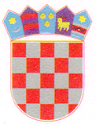 KLASA: 021-05/19-01/5URBROJ: 2158/04-19-3Ernestinovo,  28. svibnja 2019.ZAPISNIKsa 20. sjednice sedmog saziva Općinskog vijeća Općine Ernestinovoodržane 28. svibnja 2019. godine sa početkom u 18:00 satiSjednica se održava u vijećnici Općine Ernestinovo, V. Nazora 64, 31215 Ernestinovo s početkom u 18:00 sati. Sjednicu otvara predsjednik Općinskog vijeća Krunoslav Dragičević. Na početku sjednice predsjednik Krunoslav Dragičević obavlja prozivku vijećnika. Na sjednici su prisutni vijećnici:Krunoslav Dragičević, predsjednikVladimir Mrvoš, potpredsjednikIgor Matovac, potpredsjednikDamir Matković, mag. iur.Šarika Sukić        Lajoš BockaIvica PavićSiniša RoguljićSiniša StražanacOdsutni su bili vijećnici Ivana Bagarić Bereš,  Zoran Toth i Stjepan Deže. Ostali prisutni:Marijana Junušić, univ.spec.oec., načelnicaŽeljko Katić, donačelnikDeže Kelemen, donačelnkMarina Krajnović, mag. iur., pročelnica Jedinstvenog upravnog odjelaZorica Šuica, računovodstveni referentEva Vaci, administrativni tajnikNakon prozivke predsjednik Vijeća Krunoslav Dragičević konstatira da je sjednici nazočno 9 vijećnika te se konstatira da Vijeće može donositi pravovaljane odluke.Zatim predsjednik za zapisničara predlaže Evu Vaci, a za ovjerovitelje zapisnika Lajoša Bocku i Sinišu Roguljić.Prijedlozi su jednoglasno prihvaćeni, s 9 glasova za. Za zapisničara se određuje Eva Vaci, a za ovjerovitelje zapisnika Lajoš Bocka i Siniša Roguljić.Potom se prelazi na utvrđivanje dnevnog reda. Predsjednik za sjednicu predlaže sljedećiDnevni redUsvajanje zapisnika 19. sjednice VijećaDonošenje odluke o usvajanju Godišnjeg obračuna ProračunaOpćine Ernestinovo za 2018. godinuDonošenje odluke o raspodjeli rezultata poslovanja OpćineErnestinovo za 2018. godinuIzvješće o izvršenju Programa gradnje objekata i uređaja komunalne infrastrukturena području Općine Ernestinovo za 2018. godinuIzvješće o izvršenju programa održavanja komunalne infrastrukture na područjuOpćine Ernestinovo za 2018. godinuInformacije o likovnom rješenju grba i zastave Općine Ernestinovo.RaznoBudući da nije bilo dopune dnevnog reda, predsjednik daje dnevni red na usvajanje.ZAKLJUČAKDnevni red se usvaja jednoglasno, sa 9 glasova za.TOČKA  1.	USVAJANJE ZAPISNIKA 19. SJEDNICE VIJEĆAVijećnici su u materijalima dobili zapisnik 19. sjednice Općinskog vijeća. Potom je otvorena rasprava. Budući da nije bilo primjedbi na zapisnik, predsjednik daje zapisnik na usvajanje.ZAKLJUČAKZapisnik  sa 19. sjednice Vijeća usvaja se jednoglasno, sa 9 glasova za.TOČKA  2.	DONOŠENJE ODLUKE O USVAJANJU GODIŠNJEG OBRAČUNA PRORAČUNA OPĆINE ERNESTINOVO ZA 2018. GODINU Vijećnici su dobili materijale za ovu točku. Zatim je načelnica dala kratko obrazloženje vijećnicima da je temeljem Zakona o proračunu općinska načelnica dužna do  kraja 5. mjeseca dati Vijeću na usvajanje Godišnji obračun proračuna. Potom je otvorena rasprava. Budući da se nitko nije javio za riječ, predsjednik daje prijedlog na glasovanje. ZAKLJUČAKUsvaja se godišnji obračun Proračuna Općine Ernestinovo za 2018. godinu. Godišnji obračun Proračuna usvojen je kvalificiranom većinom glasova svih vijećnika, sa 8 glasova za i 1 glas suzdržan.TOČKA  3.	DONOŠENJE ODLUKE O RASPODJELI REZULTATA POSLOVANJA OPĆINE ERNESTINOVO U 2018. GODINIVijećnici u materijalima dobili prijedlog odluke te je odmah je otvorena rasprava. Kako se nitko nije javio za riječ prijedlog je dan na usvajanje. Nakon provedenog glasovanja donesen je ZAKLJUČAKOpćinsko vijeće Općine Ernestinovo donosi Odluku o raspodjeli rezultata poslovanja Općine Ernestinovo  za 2018. godinu.Odluka je donesena većinom glasova, 8 za i 1 suzdržan.TOČKA  4.	IZVJEŠĆE O IZVRŠENJU PROGRAMA GRADNJE OBJEKATA I UREĐAJA KOMUNALNE INFRASTRUKTURE NA PODRUČJU OPĆINE ERNESTINOVO ZA 2018. GODINUVijećnici su u materijalima dobili nacrt Izvješća, a pročelnica je dala kratko obrazloženje. Objasnila je vijećnicima da je po odredbama novog Zakona o komunalnom gospodarstvu načelnica dužna podnijeti vijeću predmetno izvješće prilikom usvajanja godišnjeg obračuna proračuna.Potom je otvorena rasprava. Budući da se nitko nije javio za riječ, izvješće je dano na usvajanje.ZAKLJUČAKOpćinska načelnica podnosi Izvješće o izvršenju Programa gradnje objekata i uređaja komunalne infrastrukture na području Općine Ernestinovo za 2018. godinu.Izvješće je usvojeno jednoglasno, sa 9 glasova za. TOČKA  5.	IZVJEŠĆE O IZVRŠENJU PROGRAMA ODRŽAVANJA KOMUNALNE INFRASTRUKTURE NA PODRUČJU OPĆINE ERNESTINOVO ZA 2018. GODINUPročelnica je kratko obrazložila ovu točku te je odmah otvorena rasprava. Budući da se nitko nije javio za riječ izvješće je dano na usvajanje.ZAKLJUČAKOpćinska načelnica podnosi Izvješće o održavanju komunalne infrastrukture na području Općine Ernestinovo za 2018. godinu.Izvješće je usvojeno jednoglasno, sa 9 glasova za. TOČKA  6.	INFORMACIJE O LIKOVNOM RJEŠENJU GRBA I ZASTAVEOPĆINE ERNESTINOVOVijećnicima je neposredno pred sjednicu podijeljeno potencijalno likovno rješenje grba i zastave Općine Ernestinovo. Načelnica je kratko obrazložila prijedlog rekavši da je ovo isključivo tehničko rješenje, da nije konačna odluka i da moli vijećnike za mišljenje  ili prijedlog.Donačelnik Katić je mišljenja je je grb dobar, ali smatra da bi u njega trebalo ugraditi i glavu svetog Ladislava kao simbola Laslova (starog preko 800 god)Načelnica je odgovorila da misli da ne može i da se u grb obično ugrađuje simbol prepoznatljivosti, a ne starosti. Da je jako teško naći pravo rješenje za sve, jer postoje pravila heraldike koja uveliko sužavaju izbor.Vijećnik I. Matovac je mišljenja da su grb i zastava općine ozbiljna stvar i velika odgovornost i da ne bi trebalo tako na brzinu odlučiti, smatra da bi trebalo biti transparentnije Vijećnik S. Stražanac kaže da prijedlog vidi prvi puta i mišljenja je da je dobar i da se ne treba previše opterećivati jer će uvijek biti svi nezadovoljni. Laslovčani zato što je Ernestina, Ernestinovčani zato što ima puno zelenog i nikad kraja.Vijećnik Matovac smatra da je ipak trebalo upoznati više ljudi sa prijedlogom, naravno da ne misli da se raspiše referendum, ali su bar vijećnici mogli dobiti materijale  ranije.Vijećnik S. Roguljić je takođe miljenja da ih je ovo sve zateklo, da tako na brzinu ne zna odlučiti, da bi možda po njegovom mišljenju trebala podloga zastave biti druga boja, možda umjesto hrasta pšenica i sl. Mišljenja je da treba dobro razmisliti i odluku donijeti na sljedećem vijeću.TOČKA  7.	RAZNODonačelnik Željko Katić se potužio kako ima puno problema u selu vezano za kocke u Ulici Pobjede u Laslovu. Mještani su emotivno vezani za te kocke, koje se odvoze na sve strane, a mišljenja su da bi se trebale ostati Laslovčanima.Načelnica je opetovano naglasila da cesta nije naše vlasništvo već vlasništvo ŽUC-a , pa samim tim i kocke su njihove. Mi smo se izborili  da veći dio kocaka ostane Općini Ernestinovo za naše potrebe s čim su se i oni složili, te se kocke odlažu u dvorištu Općine i koriste se za potrebe općine.Vijećnica Š. Sukić se zahvalila načelnici na trudu i angažmanu oko rekonstrukcije predmetne ceste jer je zaista bila problematična, ali je zamolila  načelnicu i vijeće da se donese odluka da kocke ugrade u mjesto Laslovo (upravo zbog sentimentalne važnosti).Na primjedbu vijećnika Pavića da će se kocke ugrađivati tamo gdje je potrebno na području Općine Ernestinovo, vijećnica Sukić je ponovo naglasila da misli na samo mjesto Laslovo, i s njenim prijedlogom se složio i vijećnik K. Dragičević.Načelnica je odgovorila da nema ništa protiv. Ima onaj put kod Doma kulture, koji povezuje Ulicu V. Nazora i Ulicu Pobjede koji je po njenim saznanjima u dosta lošem stanju  pa neka se laslovčani organiziraju i naprave taj put.Vijećnik Siniša Stražanac je upitao jesu li sada završeni radovi  u Parku u Ernestinovu i da li se može dobiti kopija troškovnika? Načelnica je odgovorila da su radovi gotovi i da vijećnik može dobiti kopiju troškovnika poslije sjednice.Vijećnik Stražanac je upitao da li se uradilo šta vezano za stručno osposobljavanje? Načelnica je odgovorila potvrdno i rekla da su aktivnosti po tom pitanju u tijeku. Zatim je vijećnik Stražanac upitao zna li se kada će biti kolonija i program?Načelnica je odgovorila da će kolonija trajati  od 03.-09. kolovoza. Da će na otvorenju biti Cecilija sa bendom, a za završnu večer će nastupati grupa Vigor, a ostale dane će biti sitniji izvođači. Da će biti kao i uvijek dječji dan, dan za branitelje i jo neke sitnije aktivnosti.Vijećnik Mrvoš se takođe osvrnuo na pitanje kocki. Mišljenja je da se treba zadržati što više u Laslovu, a da bise otpad i šuta sa ceste mogla odvoziti u baru iza igrališta, isplanirati i napraviti park za klub i djecu.Donačelnik D. Kelemen je upitao da li je istina da je općina tužila Zajednicu Mađara i zna li se ishod?Pročelnica je odgovorila da je istina, ali je proces još u tijeku, te se neće davati nikakve izjave dok se parnica ne okonča.Zatim je donačelnik Kelemen upitao zna li se kada će biti Konstituirajuća sjednica vijeća mađarske nacionalne manjine?Pročelnica je odgovorila da se vodi računa o tome i da će se sve obaviti u zakonskom roku.Potom je načelnica kratko izvijestila vijeće o aktivnostima koje su u tijeku….Budući da drugih primjedbi i prijedloga nije bilo, predsjednik Vijeća zaključuje sjednicu u 19:07 sati.Zapisničar:			Ovjerovitelji zapisnika:		Predsjednik VijećaEva Vaci			Lajoš Bocka				Krunoslav Dragičević				Siniša Roguljić